KALENDÁR PODUJATÍ JÚL 2015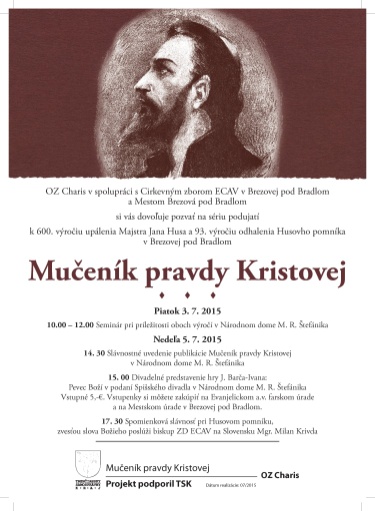 Mučeník pravdy Kristovej	Kedy? 03.07.2015 o 10:00-12:00 hod., 05.07.2015 o 14:30-17:30 hod.Kde?	Národný dom Štefánikov, Husov pamätník, Brezová pod BradlomSéria podujatí k 600.výročiu upálenia Majstra Jana Husa a 93. výročiu odhalenia Husovho pamätníka. Otvorenie DEMA – Minibikeparku Myjava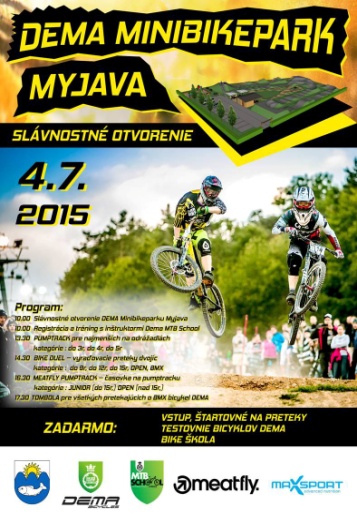 Kedy? 04.07.2015 o 10:00 hod.Kde? Novomestská ulica, MyjavaOficiálne otvorenie bikrosovej dráhy. Registrácia a tréning s inštruktormi, pumptrack na odrážadlách, bike duel, meatfly pumptrack, tombola. Vstup a štartovné zdarma. Hasičská súťaž Drgoňova Dolina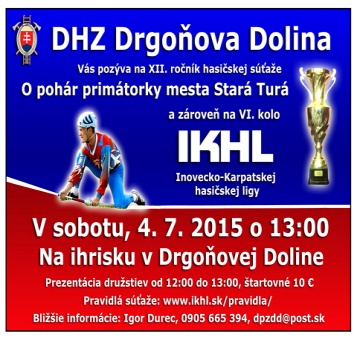 Kedy? 04.07.2015 o 13:00 hod. Kde? ihrisko Drgoňova Dolina, Stará TuráXII. ročník hasičskej súťaže „O pohár primátorky mesta Stará Turá“ a VI. kolo Inovecko-Karpatskej hasičskej ligy.Štartovné: 10 €.Daniel Turčina a komorná filharmónia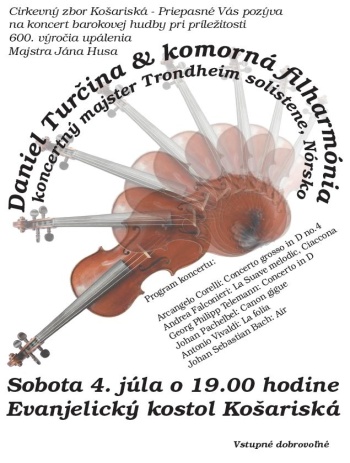 Kedy? 04.07.2015 o 19:00 hod.Kde? Evanjelický kostol KošariskáKoncert barokovej hudby pri príležitosti upálenia Majstra Jána Husa.   Prázdninové tvorivé dielne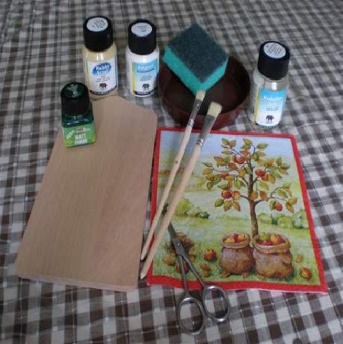 Kedy? 09.07.2015 13:00-15:00 hod., 25.07.2015 13:00-15:00 hod.Kde? SNM – Múzeum SNR, MyjavaKurz techniky dekupáže alebo servítkovej techniky, dekoratívna maľba na drevo akrylom.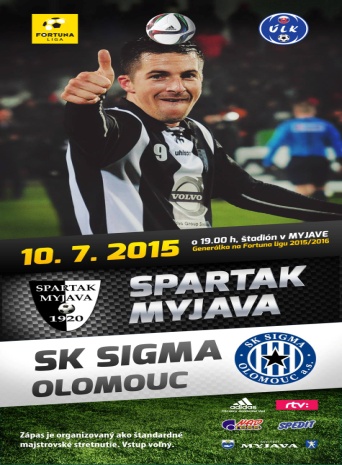 Spartak Myjava- SK Sigma OlomoucKedy?10.07.2015 o 19:00 hod.Kde? futbalový štadión MyjavaGenerálka pred štartom Fortuna ligy 2015/2016. Vstup zdarma.Mesiac talianskej kuchyneKedy? mesiac júlKde? reštaurácia Linden - Hotel Lipa, Stará TuráTalianske špeciality v Hoteli Lipa počas celého mesiaca júl – cestoviny, tiramisu, talianske polievky, mozzarella a ďalšie.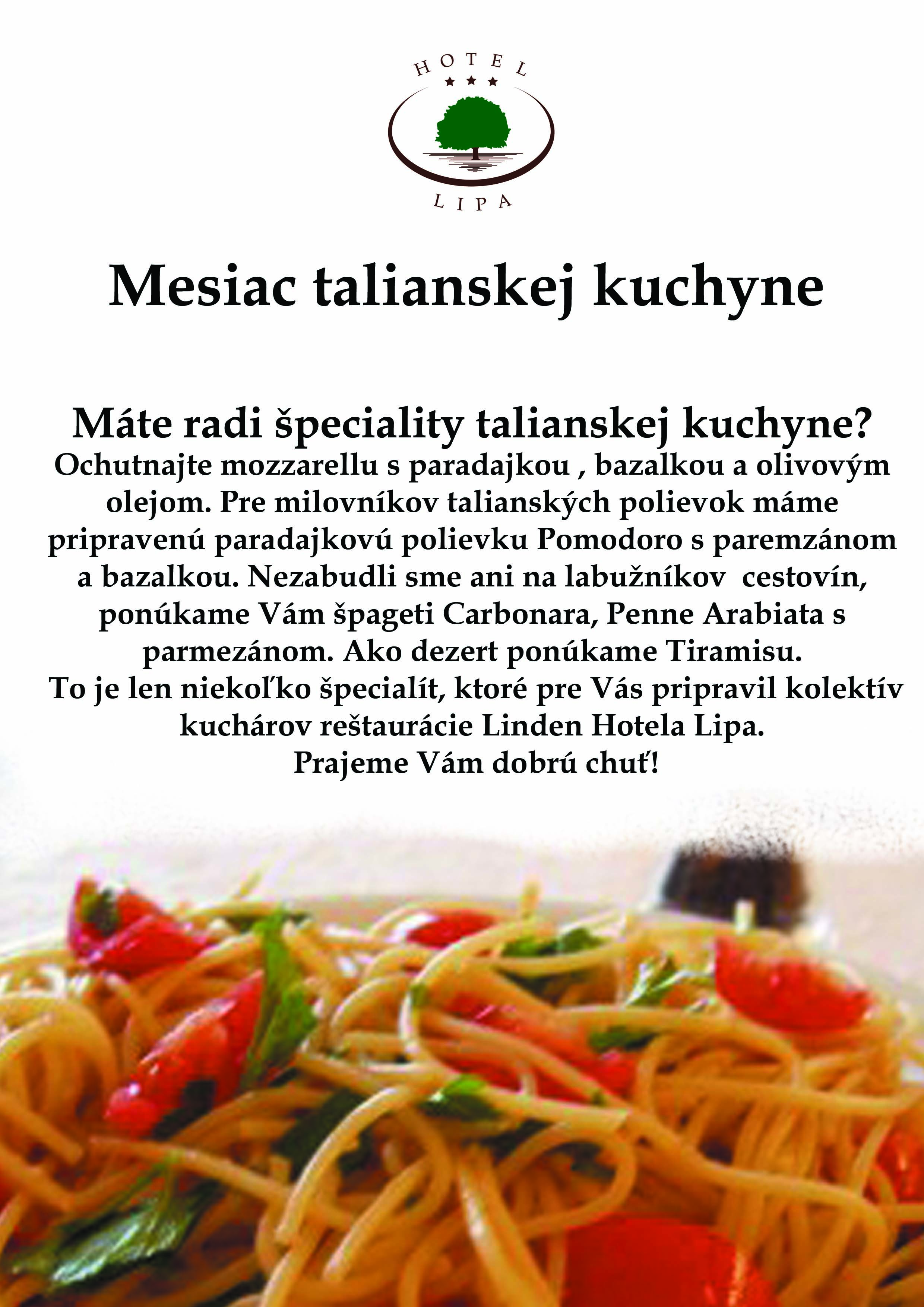   Letné šaláty Kedy? mesiac júlKde? reštaurácia Albertina – Hotel Štefánik, MyjavaHotel Štefánik pre Vás pripravil ľahké letné šaláty s krevetami, kozím syrom, či kačacími prsiami. 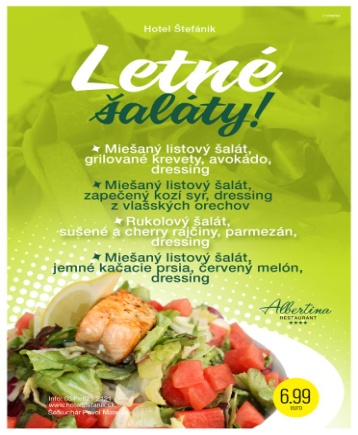  Grilovačka na terase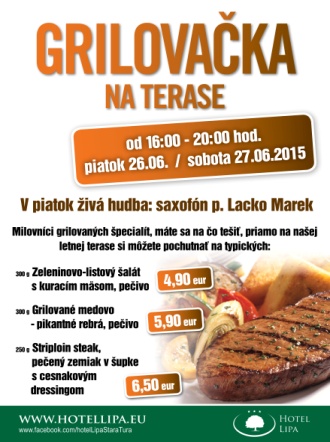 Kedy? každý piatok a sobotu 16:00-20:00 hod.Kde? Hotel Lipa, Stará TuráGrilované rebierka, steaky, šaláty s kuracím mäsom na terase Hotela Lipa. Živá hudba.Morské špeciality 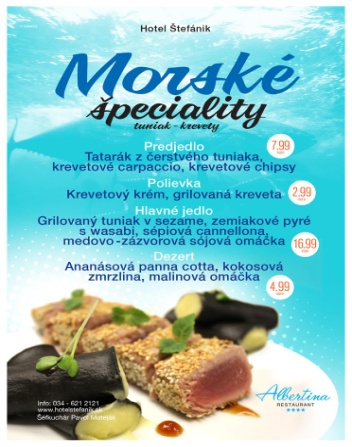 Kedy? mesiac júlKde? reštaurácia Albertina – Hotel Štefánik, MyjavaHotel Štefánik pre Vás pripravil morské špeciality z kreviet a tuniaka – tatarák z tuniaka, krevetový krém, grilovaný tuniak, ananásová panna cotta a ďalšie. Spoznajte krásy regiónu na bicykliKedy? počas letných mesiacovKde? Hotel Lipa, Stará TuráZapožičanie bicyklov – výber z 2 druhov mestských bicyklov, 5 € / 6 hodín.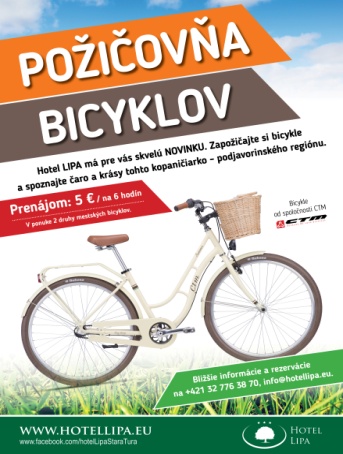 Súťaž vo varení gulášaKedy? 11.07.2015 o 14:00 hod.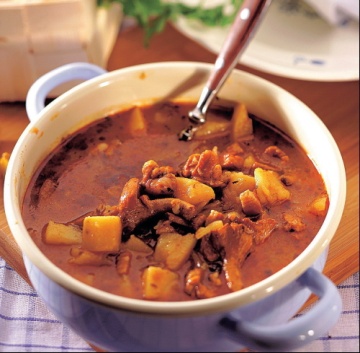 Kde? Nám. gen. M. R. Štefánika, Brezová pod Bradlom1. ročník súťaže vo varení guláša o brezovskú putovnú varešku. Hrá hudobná skupina Hitkodex. Prihlasovanie na sekretariáte MsÚ.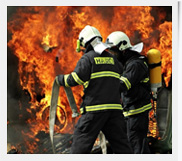 Hasičská súťaž U VankovKedy? 11.07.2015 o 14:00 hod.Kde? vodná nádrž U Vankov, Myjava15. ročník súťaže hasičských družstiev „O putovný pohár primátora Myjavy“. Občerstvenie zabezpečené.  Hradné slávnosti v Podbranči   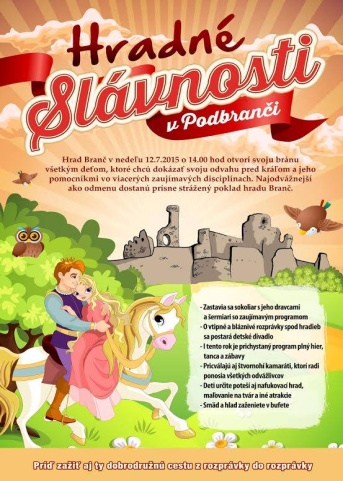 Kedy? 12.07.2015 o 14:00 hod.Kde? Hrad Branč, PodbrančProgram plný hier, tanca a zábavy pre deti – sokoliari, šermiari, detské divadlo, nafukovací hrad, maľovanie na tvár, jazda na koni a iné.  Zábava s Borovienkou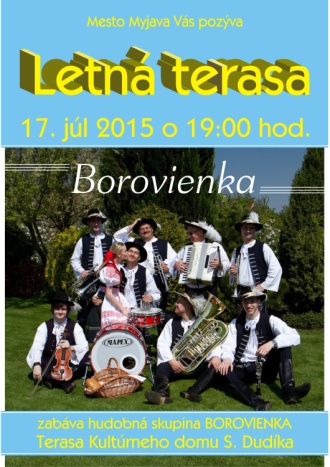 Kedy? 17.07.2015 o 19:00 hod.Kde? Letná terasa KD Samka Dudíka, MyjavaZábava na letnej terase s hudobnou skupinou Borovienka z Vrbového. Zahrá 13 členov so zaujímavým obsadením nástrojov (husle, kontra-bas, harmonika, trúbky, trombóny, bicie).  Futbalový turnaj „O majstra Bielych Karpát“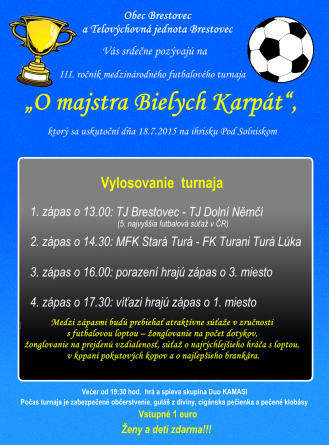 Kedy? 18.07.2015 o 13:00 hod.Kde? ihrisko pod Solniskom, Brestovec Medzinárodný futbalový turnaj mužstiev TJ Brestovec, TJ Dolní Němčí, MFK Stará Turá a FK Turani Turá Lúka. Večer ľudová zábava - hrá a spieva skupina DUO KAMASI. Občerstvenie – guláš z diviny, cigánska pečienka a pečené klobásy.Liptovskí murári pomáhali stavať Budapešť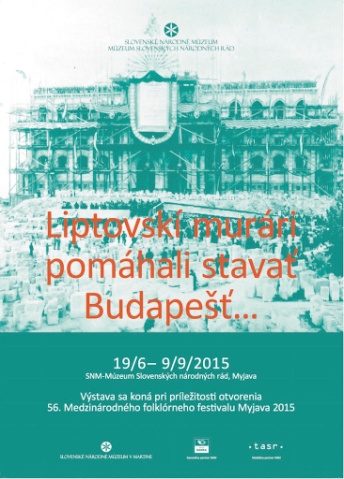 Kedy? 19.06.2015 – 09.09.2015Kde? SNM – Múzeum SNR, MyjavaPokračovanie výstavy z júna. Výstava približuje podiel hornoliptovských murárov na výstavbe uhorskej metropoly, jej najvýznamnejších spoločensko-kultúrnych, vedeckých, školských a iných budov.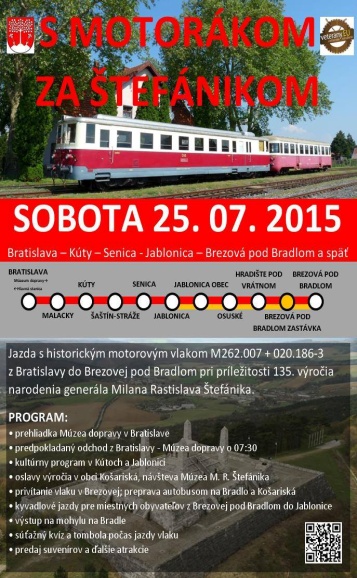 S motorákom za ŠtefánikomKedy? 25.07.2015Kde? Brezová pod BradlomJazda historickým motorovým vlakom pri príležitosti 135. výročia narodenia generála M. R. Štefánika. Trasa: Bratislava – Kúty – Senica - Jablonica – Brezová pod Bradlom a späť. Prehliadka expozície Múzea dopravy v Bratislave, kultúrny program v ŽST Kúty a Jablonica, Brezová pod Bradlom - Národný dom Štefánikov, Pamätná izba Dušana Jurkoviča, oficiálny program osláv, návšteva Múzea M. R. Štefánika na Košariskách.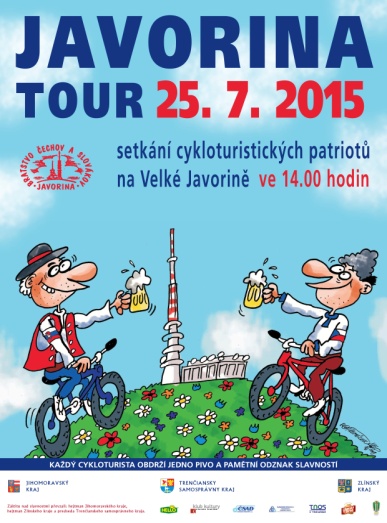   Javorina TourKedy? 25.07.2015 o 14:00 hod.Kde? Veľká Javorina, LubinaStretnutie cykloturistických patriotov na Veľkej Javorine.   Slávnosti bratstva Čechov a Slovákov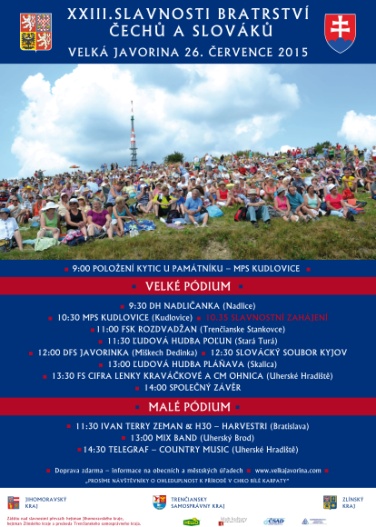 Kedy? 26.07.2015 o 9:00 hod.Kde? Veľká Javorina, Lubina XXIII. slávnosti na Veľkej Javorine. Kladenie kytíc, DH Nadličanka, MPS Kudlovice, ĽH Poľun, DFS Javorinka a ďalší. Doprava zdarma. Sledujte aktuálne podujatia aj na Facebooku - Turistické informačné centrum Myjava